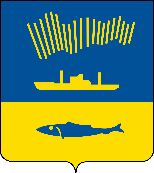 АДМИНИСТРАЦИЯ ГОРОДА МУРМАНСКАП О С Т А Н О В Л Е Н И Е 23.06.2022                                                                                                        № 1709В соответствии с Федеральным законом от 06.10.2003 № 131-ФЗ 
«Об общих принципах организации местного самоуправления в Российской Федерации», в целях проведения мероприятий по реформированию бюджетного сектора экономики, в том числе внедрения комплекса мер, направленных на обеспечение поэтапного доступа социально ориентированных некоммерческих организаций к реализации социальных услуг за счет бюджетных средств, согласно стандарту развития конкуренции в субъектах Российской Федерации, утвержденному распоряжением Правительства Российской Федерации от 17.04.2019 № 768-р, руководствуясь 
Уставом муниципального образования городской округ город-герой Мурманск, п о с т а н о в л я ю: 1. Внести в постановление администрации города Мурманска 
от 07.02.2017 № 277 «О создании рабочей группы по развитию негосударственного (немуниципального) сектора услуг в социальной сфере в городе Мурманске» (в ред. постановления от 19.02.2018 № 427) следующие изменения:- преамбулу постановления изложить в следующей редакции: «В соответствии с Федеральным законом от 06.10.2003 № 131-ФЗ 
«Об общих принципах организации местного самоуправления в Российской Федерации», в целях проведения мероприятий по реформированию бюджетного сектора экономики, в том числе внедрения комплекса мер, направленных на обеспечение поэтапного доступа социально ориентированных некоммерческих организаций к реализации социальных услуг за счет бюджетных средств, согласно стандарту развития конкуренции в субъектах Российской Федерации, утвержденному распоряжением Правительства Российской Федерации от 17.04.2019 № 768-р, руководствуясь Уставом муниципального образования городской округ город-герой Мурманск,
п о с т а н о в л я ю:».2. Отделу информационно-технического обеспечения и защиты информации администрации города Мурманска (Кузьмин А.Н.) разместить настоящее постановление на официальном сайте администрации города Мурманска в сети Интернет.3. Редакции газеты «Вечерний Мурманск» (Хабаров В.А.) опубликовать настоящее постановление.4. Настоящее постановление вступает в силу со дня официального опубликования.5. Контроль за выполнением настоящего постановления возложить на заместителя главы администрации города Мурманска Левченко Л.М.Глава администрации
города Мурманска   Ю.В. Сердечкин